Понятия и термины по охране трудаОхрана труда - это система законодательных актов, социально-экономических, организационных, технических, гигиенических и лечебно-профилактических мероприятий и средств, обеспечивающих безопасность, сохранение здоровья и работоспособности человека в процессе труда.Техника безопасности - это комплекс средств и мероприятий, внедряемых в производство с целью создания здоровых и безопасных условий труда.Безопасные условия труда - это условия труда, при которых воздействие на работающих вредных или опасных производственных факторов исключено либо уровни их воздействия не превышают установленные нормативы.Безопасность - это отсутствие недопустимого риска, связанного с возможностью нанесения ущерба.Производственный травматизм - это совокупность несчастных случаев на производстве (предприятии).Профессиональное заболевание - это повреждение здоровья работника в результате постоянного или длительного воздействия на организм вредных условий труда.Гигиена труда - это система обеспечения здоровья работающих в процессе трудовой деятельности, включающая правовые, социально-экономические, организационно-технические и иные мероприятия.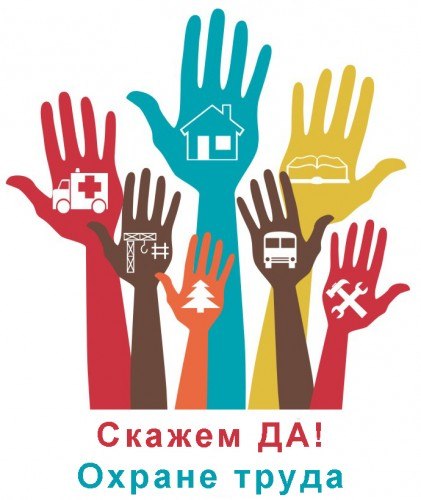 Электробезопасность - система организационных и технических мероприятий и средств, обеспечивающих защиту людей от вредного и опасного воздействия электрического тока, электрической дуги, электромагнитного поля и статического электричества.